Parish Church of St George, Tyldesley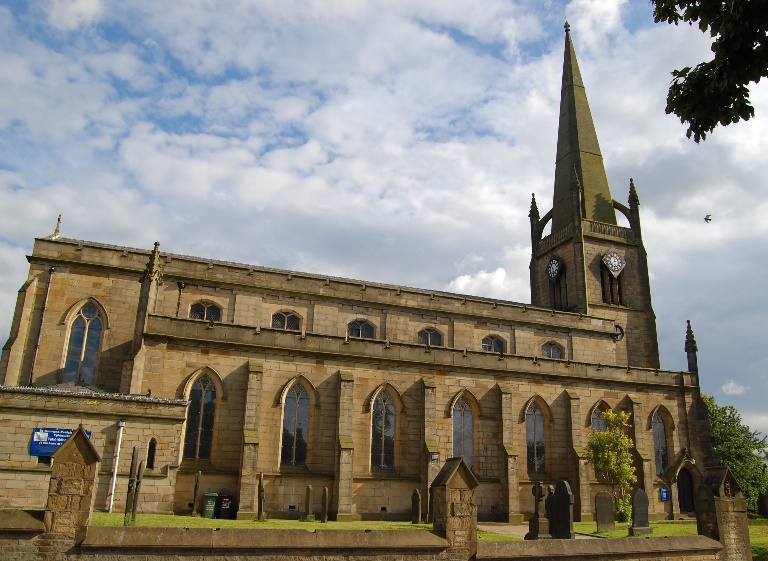 Parish News November 2019Team Rector:		Rev. Martin B Cox		01942 8833137 Holbeck Astley M29 7NLTeam Vicar:       		Vacant				0161 790 2957			St. John’s Vicarage, Mosley CommonOrdained Local		Rev. Angela J Dand		01942 879608Minister:			Reader:			VacantChurchwarden:                    Mr. Iain Hodcroft 		07976 314012                                              Team Clerk		Miss Susan Mallon		07873 149627Astley, Tyldesley and Mosley Common Team Ministry“Together in worship, love and service”November 2019 ReflectionDear friendsPart of the talk that I gave at the Family Harvest Festival Service at St. Stephens this year was about the society in which we live. I wrote the first part of my initial talk after reading an article by the Rev. Charles Royden. We live in a society where instead of being thankful, we are becoming more and more demanding. One of the problems that we have is that we throw away so much food and other goods like electrical equipment that is deemed to be ‘out of date’ or irreparable. Stuff that we either don’t want any more or that is not worth the cost of repairing. We all know that the more that we have does not mean that we will be any happier. Often we seem to have much more than we need. Jesus knew that people who are rich does not mean that they are happy. Often the more we have the more we seem to need. We have become spoiled and luxuries which we once deeply appreciated we now just take for granted.Modern means of communication, which most of us now go along with, mean that unless folk belong to a large family, a church, a society or sporting group of some kind, mean that a large number of people do not now need to leave their own home and gradually, sometimes without perhaps realizing it become lonely and depressed. The use of e-mails, texts, ordering things ‘on line’ means that we do not have to leave our homes very often. Post Offices are closing, churches, social clubs  and even pubs are shutting down in droves. You can walk down your own street and not meet anybody – unless they have a dog or have to take the children to school. You can drive down a main road and see few pedestrians. The world has changed dramatically in the last few years – is it really for the better? Our communities, as I wrote before, are full of people who are very lonely and see few other people. 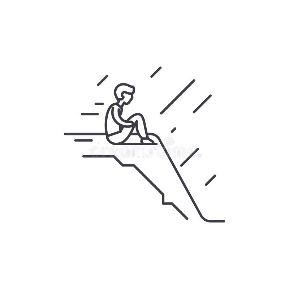 Modern advances in communication and the way in which we lead our lives have stolen a lot from us when it comes to individual and community life. I have been reading the articles in St. Stephens Magazine by Dora Rawlinson about life in rural Astley when she was young. If you read the series you will find out how life has changed so dramatically in such a comparatively short period of time.We as Christians meet and share with each other. We have all shared of the good things of the earth with less off folks during the Harvest period but what do we do in the future? All our three churches now have outreach groups of one kind or another such as ‘Meeting Point’ and our ‘Places of Welcome’ and many of us go out into the community to meet people in the name of Jesus but how can we develop this further in this ever-changing world.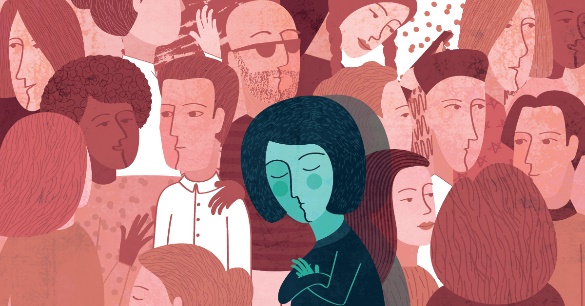 Like most of us, I don’t have an answer but sur ely as Christians we should all do our best to get the often forgotten folk back into the community. Perhaps the church itself should use these modern means of communication to tell people what is going on in our church communities as well as spreading the gospel, the good news of Jesus, to those who are currently outside the fold. 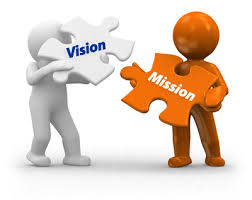  I would like to finish by quoting Carrie Myers the Lay Ministries Officer in the Church of England when she writes ‘mission is about finding out what God is doing and joining in’.Keith Revill 		October 2019+++++++++++++++++From the Registers September 2019 Welcome to the Family …Arthur George Thomas SwantonGeorgie Grace MannArabella-Rose Craig EdmondsonArlo Junior Davenport‘Newly Baptised.’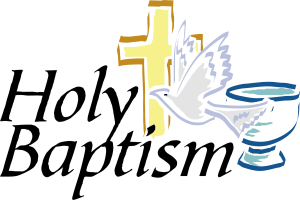 INCOME 				(September)Cash (now all eligible for Gift Aid)		£390.53Planned Giving				£411.00Planned Giving (Gift Aid)			£293.38Restoration				£28.25Organ					£Community Fund				£20.00 per weekSundry Donations			£In last month’s newsletter, I failed to mention gifts of £50.00 for the sale of books in Church, overseen by Mrs. Margaret Connor; and a very generous sum of £200.00 from Mrs. Agnes Smith for our Restoration Fund.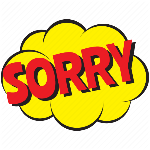 I wish to apologise for these omissions and wish to pass on our grateful thanks to these two ladies and everyone else who contributes financially on a regular or a long term basis. The diocese this financial year will spend some £964thousand more than it will have received. 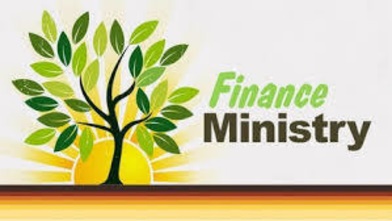 St George’s has paid its ‘parish share’ in full for the last two years (in fact all the churches in Leigh deanery paid their shares in full in 2018!), and we have guaranteed to do so for the next three years.  This will almost certainly mean withdrawals from the interest we will receive on investments from recent bequests. In some senses this is unsustainable, as our regular income is not sufficient to meet our monthly outgoings. Our regular giving has dropped alarmingly in recent months as people move on and personal circumstances change. 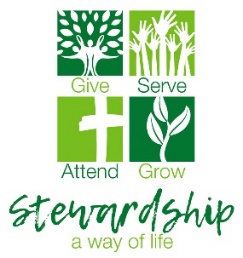 I have hinted before that stewardship will have to be raised in PCC meetings, as we move into another new church year and further thought will need to be given how, as a church/team, we pay for our budgeted expenditure.++++++++++++++++Service information for November 2019++++++++++++++Our first new Sunday Afternoon service for baptism families – “Families@Four” on Sunday 6 October was a great success with several new families joining with established ‘church’ families.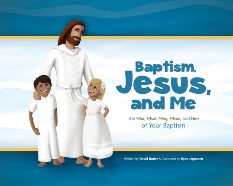 Some 19 adults and 16 children enjoyed, activities, action songs, relaxed hospitality and food! Why not come along and join in the next ones – Sunday 3 November and Sunday 1 December, both at 4.00pm.++++++++++++++Friday prayers: members of all three churches and guests meet for prayer at 9.30am, every Friday morning in the Lady Chapel. Everyone is made welcome – and there is a mix of bible readings, a reflection and open prayer, with space for silent prayer. Come along and join us, and then move straight into the Place of Welcome for ongoing fellowship. 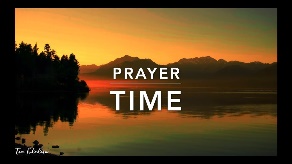 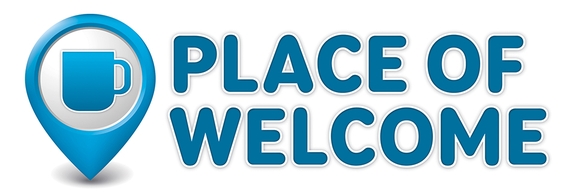 ++++++++++++++It’s always useful to examine what others say about us, so I will try and extract some comments about ‘Place of Welcome’ that have appeared in Helen Donlan’s recent “blog”. Helen is employed by Wigan Council as a ‘community capacity officer’ in the Deal for Communities Team. Her role allows her to explore, support and build up community capacity across local areas. She encourages local communities to promote their assets and initiatives in a way that will allow them to become sustainable and retain their passion for their local area. Her responsibilities include constant consultation and engagement with existing and new community groups within her assigned area. I have asked Christine to add her recent presentation to the church website … and you can read more there! 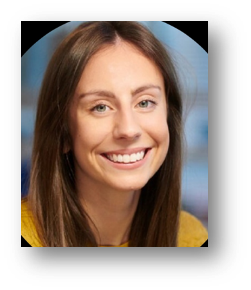 “Tyldesley St George’s Church ever Friday 10.00am-12.00noon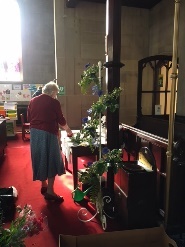 Place of Welcome is a fantastic opportunity for local people, volunteers and services to socialise and share their personal stories, ideas and interests with each other. It is an initiative that brings the community of Tyldesley and surrounding areas together, to reduce social isolation but also to build up community networks and social groups. Everybody is welcome and they can get involved with the gro  up as they are most comfortable and capable; this could be through socialising and meeting new people, assisting to make refreshments or arranging the flower displays in the local church. Individuals are able to freely communicate, relax and put their passions and skill into practice. 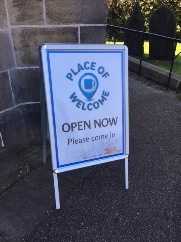 The group is attended by many generations. This ranges from new born and pre school children with their families, working age volunteers, retired volunteers and carers who bring somebody each week. Having such a wide range of attendance has occurred through the strong, positive, friendly and relaxed atmosphere that is offered at this group. The group is initiated by church volunteers, co-ordinated by Susan Mallon. Input is also present from Rector Martin Cox, who is keen to meet local people from across the community that he serves. No religious pressure is given at this group, the venue acts as a safe and welcoming place for people to drop in and attend as they please.”Is this what you recognise each week?+++++++++++++++++October Flower List'We thank the following members of our congregationfor Altar flowers in October”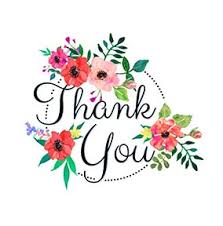 Sunday 3 November 	‘open for offers’ Sunday 10 November	‘Remembrance’ Sunday 17 November	‘open for offers’Sunday 27 October	Mrs Doris Whitworth	Thank you to Carly Melissa Lomax and Halit Jon  Bozdogan who were married in church on 19th October and provided flowers to celebrate their wedding We wish them every happiness. 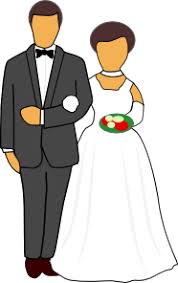 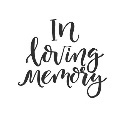 Many thanks to Mrs Agnes Smith for Altar flowers in Loving Memory of her dear husband, Paul. 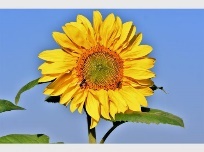 Thank you to everyone who has supported the Flower Fund during October. LF	CHURCH CHANGES:Arrangements for booking baptisms 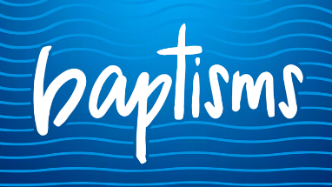 Martin has introduced an ‘office hour’ to meet with families making enquiries or wishing to book baptism at St George’s. The next two are as follows:Mondays 4 November/2 December 6.00pm – 7.00pm. +++++++Eucharistic Assistants 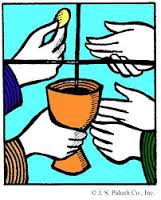 Several people stepped up to become our new Eucharistic Assistants. If anyone else missed the preparatory meeting and wish to become involved, please see Martin.+++++++Intercessions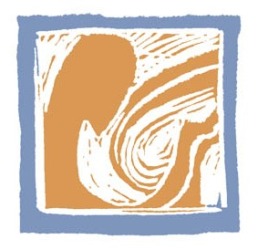 If anyone would like to volunteer to lead weekly intercessions, please see Martin or Iain. Help will be offered! We only have four regular contributors, so please join us!Church Events:Fruits of the Harvest Gin Festival                                                                                                                         This was reported on in last month’s newsletter, and there are just a few comments to add. Around a hundred people attended and enjoyed the evening, despite disappointment that the new heating hadn’t been switched on! Many of these people were new to church and many of them remarked on how welcoming everyone was. This was not intended to be a fund-raising event, more a way of introducing church to a wider community – a community that rarely thinks about church! 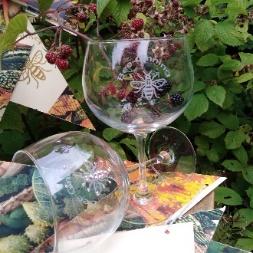 Additional costs had to be covered, such as licenses and first aid cover. Refreshments were provided free of charge, covered by the proceeds from the raffle. When everything was taken into consideration, a surplus of £100.00 was donated to church funds. Not bad when everyone had agreed it was a pleasurable event!Christmas begins early …The Feast of St Andrew is this year the day before Advent Sunday (Saturday 30 November). It is also the day that that has been designated for when Tyldesley’s Christmas lights will be switched on, This is being celebrated by Tyldesley Traders’ Group who are organising a Christmas Market in Tyldesley Square, additional lights in front of Top Chapel and additional attractions. Both St George’s Central and Sacred Heart primary school choirs have been invited to sing traditional carols and ‘Freddies’ brass band will  play Christmas music! There may be insufficient space on the square for the stalls that wish to attend and church has agreed to accommodate some indoors in church. It makes sense then to combine this with our own ‘Christmas Fair’. Discussions are still taking place and arrangements are incomplete, so more information will be announced in church about our 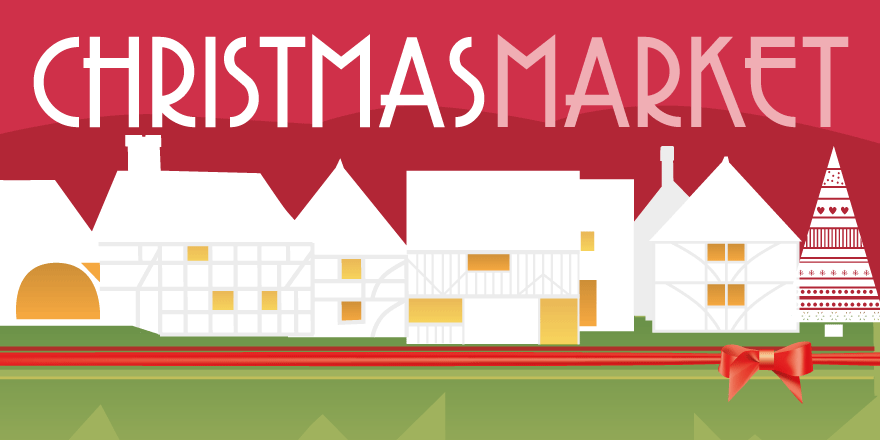 ‘Combined Community Christmas Attractions’.Team Events:FireworksDespite missing the irreplaceable Julian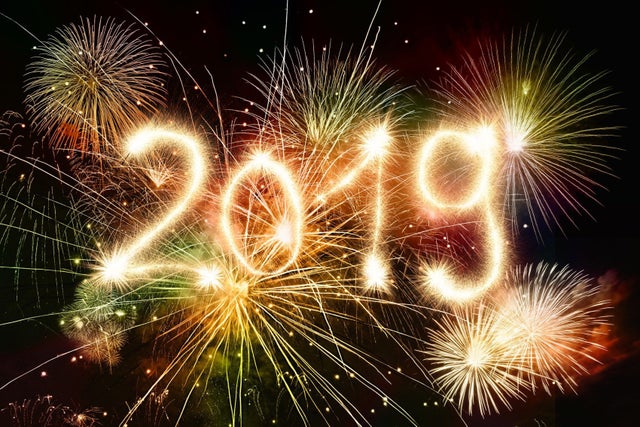 St John’s are hosting another spectacular Firework DisplayOn Tuesday 5 November at St John’s SchoolGet there early … and enjoy refreshments and fellowship before the main entertainment starts at around 7.30pm.HEATING :Church is beginning to return to ‘normal’ now that our new heating has been installed.  In any undertaking of this size, teething problems are to be expected and so far we have dealt with a small leak in the café area, leading to drops in pressure which meant that the boilers turned themselves off! Impressively from around 9/10o when the problem was resolved, the temperature was raised to 17o throughout church, within an hour.  And, a bigger expansion tank is necessary to equalise pressure in the system because of the length of pipework in the system. Work should be completed by 1 November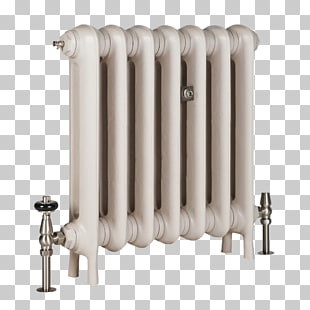 A bill of over £60,000 has been paid (+Vat - but this can be reclaimed!) a further smaller bill is due soon, with a final retention fee to be paid after 12 months. Consultancy fees will also need paying. A £75,000 sum was budgeted for and it looks as though this will be close to the actual costs.The lads from HeatinGlobal have been easy to work alongside, have respected funerals and other times where quiet has been needed. They are on call to answer problems as we learn how to get the best from the new system and they will be contracted to ensure maintenance is carried out efficiently and effectively.Our thanks also need to be extended to John Book from JRB Environmental Design who was recommended from both Atherton Parish and the diocese, and who has ensured the system will meet our requirements for many years to come. 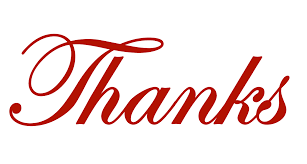 Community SupportFurKlemt Café Startwell Centre, Prospect Street, Tyldesley (adjacent to Tyldesley Clinic)Tuesdays, Wednesdays and ThursdaysSnacks and drinks available from around 10.00amLunches from about 11.30am (depending on what is available for cooking!)Finishes some-time after 1.00/1.30pm (depending on demand!)Please support this local ‘junk food initiative’ designed to prevent wasted food going to landfill, remember it is a ‘pay as you feel’ basis. Atherton and Leigh FoodbankAnother 6 bags of food were taken to St John the Baptist last Friday, and the staff and volunteers want to pass on their thanks for continuing donations from St George’s Church. The bad news is more food is needed – especially during school holidays and sadly during the festive season s to come.Please continue your support.Kindness BoxThe box at the rear of church is now overflowing and I need to check on where it is to be delivered to or make arrangements for its collection! BUT Please don’t stop bringing items in ...!!++++++++++++++++Historic England: Tyldesley Regeneration Scheme Phase 1A couple of local people, Paul Kinsella and Ian Tomlinson have submitted a bid to Historic England for money to refurbish some of the historic buildings in Tyldesley town Centre. They have preliminarily been awarded around £1.5m. A local consultation now has to be completed  throughout the community by 20 December; so If you’d like to know more contact me, asap. iain.hodcroft@gmail.com++++++++++++++++St George’s Church“Rooted in God’s love,Growing together with Jesus,Ministering in the power of theHoly Spirit.DateServiceCommun - icantsChildrenAdults1st Holy Communion7Morning Praise8508thMorning Prayer4Sung Eucharist3232Holy Baptism2015015th Holy Communion7Sung Eucharist35722nd Morning Prayer5Sung Eucharist453053Holy Baptism2013029thChoral Evensong124Date8am10.30am3rdHoly Communion (MC)Morning Prayer (KR/JW)10thNo service9.00am: Service of the Word (MC)11.00am Cenotaph6.30pm Team Holy Communion at St John’s17thHoly Communion with Healing (AD)Sung Eucharist with Healing (DC)Holy Baptism (DC)24th Morning Prayer (CE)Sung Eucharist (AD)MC – Rev Martin Cox, AD – Rev Angela Dand, DC – Rev Dan Connolly, MW – Rev Michael WilliamsonKR – Keith Revill, JW – Jean Williamson, SH – Shane Hopkins, DC – Debbie Clark, MS – Mike Stuckey, DK -David Kendrick, SH – Sarah Hughes, CE Cath EcclesMC – Rev Martin Cox, AD – Rev Angela Dand, DC – Rev Dan Connolly, MW – Rev Michael WilliamsonKR – Keith Revill, JW – Jean Williamson, SH – Shane Hopkins, DC – Debbie Clark, MS – Mike Stuckey, DK -David Kendrick, SH – Sarah Hughes, CE Cath EcclesMC – Rev Martin Cox, AD – Rev Angela Dand, DC – Rev Dan Connolly, MW – Rev Michael WilliamsonKR – Keith Revill, JW – Jean Williamson, SH – Shane Hopkins, DC – Debbie Clark, MS – Mike Stuckey, DK -David Kendrick, SH – Sarah Hughes, CE Cath Eccles